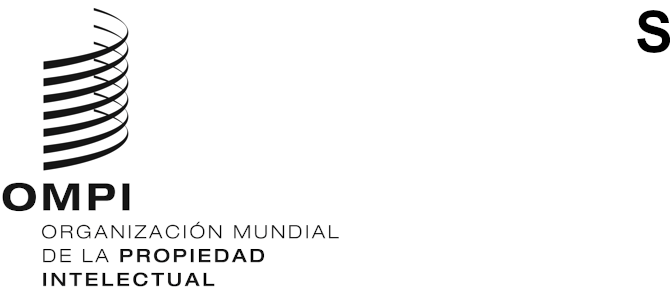 PCT/WG/15/1 PROV.3ORIGINAL: INGLÉSfecha: 23 DE SEPTIEMBRE DE 2022Grupo de Trabajo del Tratado de Cooperación en materia de Patentes (PCT) Decimoquinta reuniónGinebra, 3 a 7 de octubre de 2022Proyecto revisado de orden del díapreparado por la SecretaríaApertura de la reuniónElección de la presidencia y de dos vicepresidenciasAprobación del orden del díaReunión de las Administraciones internacionales del PCT Informe de la vigesimonovena sesión
(documento PCT/WG/15/2)Coordinación de la asistencia técnica en el marco del PCT
(documento PCT/WG/15/10)Formación de examinadores de patentesCoordinación de la formación de examinadores de patentes
(documento PCT/WG/15/7)Repositorio de recursos de enseñanza electrónica
(documento PCT/WG/15/4) Servicios en línea del PCT
(documento PCT/WG/15/15)Tramitación de solicitudes internacionales en formato de texto completo
(documento PCT/WG/15/14)Servicio de la OMPI de transferencia de tasas
(documento PCT/WG/15/17)Medio de presentación de solicitudes internacionales y documentos conexos 
(documento PCT/WG/15/13)Examen de los requisitos de forma en el PCT
(documento PCT/WG/15/6)Solicitudes internacionales redactadas en distintos idiomas
(documento PCT/WG/15/18)Integración formal del procedimiento acelerado de examen de solicitudes de patente al sistema del PCT:  Enfoque revisado
(documento PCT/WG/15/16)Documentación mínima del PCTPropuestas de modificación del Reglamento del PCT
(documento PCT/ WG/15/11)Informe de situación y prórroga del mandato
(documento PCT/WG/15/12)Citas de divulgaciones no escritas
(documento PCT/WG/15/5)Listas de secuenciasAplicación de la Norma ST.26 de la OMPI
(documento PCT/WG/15/3)Equipo Técnico sobre Listas de Secuencias:  Informe de situación
(documento PCT/WG/15/9)Colaboración en materia de Búsqueda y Examen en el Contexto de las Oficinas de la Cooperación Pentalateral del PCT: Informe de situación
(documento PCT/WG/15/8)Otros asuntosResumen de la presidenciaClausura de la reunión[Fin del documento]